Acerca de Tom 2Nombre _____________________________________Fecha _________ContenidosEmparejar las imágenes.Imagen 1 - Dibuja una línea para unir las imágenes con las palabras.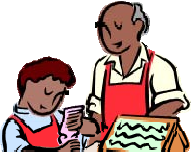 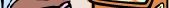 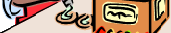 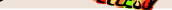 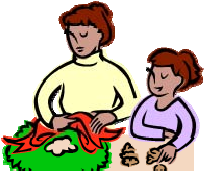 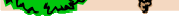 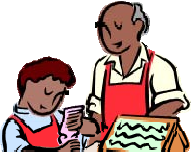 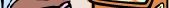 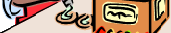 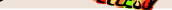 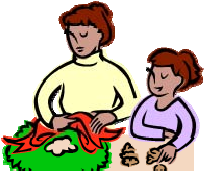 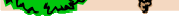 Lee estas palabras en voz alta:Encuentra y redondea las palabras anteriores:Tengo que ir a clases para aprender inglésEl niño es súper bueno en el futbolEstaré en casa a las 10Completa las oraciones usando una de las palabras de arriba:Necesito un boli ________ mi claseLa pelota esta _______ el armarioNos veremos ___________ 8 en el parqueEscribe una frase usando una de las palabras de arriba:__________________________________________________________________________________________________________________________________________________________________________________________________________________Lee estas palabras en voz alta:Encuentra y redondea las palabras anteriores:Voy a la universidad todos los díasIré a casa de mi madre el viernes que vieneAyer fui a comprar pan y la panadería todavía estaba cerradaEscribe frases usando las palabras anteriores:Ejemplo: Voy al parque esta tarde_________________________________________________________________________________________________________________________________________________________________________________Lee estas palabras en voz alta:Encuentra y redondea las palabras anteriores:Empiezo a trabajar a las 8:30 de la mañanaEstoy casada desde junio del año pasadoMi marido hace la compra todos los sábadosMi hijo juega a futbolTe veré mañana por la tardeTrabajo en una tiendaEscribe frases usando las palabras anteriores:__________________________________________________________________________________________________________________________________________________________________________________________________________________________________________________________________________________________________________________________________________________________________Lee estas palabras en voz alta:Encuentra y redondea las palabras anteriores:Tengo el pelo largoMi hija tiene 5 añosTengo un gato que es súper buenoMe he comprado un coche nuevoAyer me acosté a las 10 de la nocheMi hermana vendrá el próximo domingoVivo enfrente del ríoEscribe frases usando las palabras anteriores:__________________________________________________________________________________________________________________________________________________________________________________________________________________________________________________________________________________________________________________________________________________________________¿Qué te han parecido estos ejercicios?Lee sobre la hermana de Tom y responde a las preguntas:La hermana de TomLa hermana de Tom se llama Mary. Esta casada y tiene 2 niños. El nombre de su marido es Paul. Paul trabaja en la oficina de correos. El empieza a trabajar a las 5 de la mañana.Su hijo se llama Jack. Jack tiene 5 años. Su hija se llama Amy y tiene 7 años.Rellena los huecos usando las palabras de abajoLa hermana de TomLa ______ de Tom se llama Mary. Esta _______ y tiene 2 niños. El nombre de su ______ es Paul. Paul ________ en la oficina de______. El empieza a trabajar a las 5 de la_________.Su ______se llama Jack. Jack tiene 5 años. Su ______ se llama Amy y tiene 7_____.Encuentra las palabras escondidas en la sopa de letrasEscribe sobre un miembro de tu familia o alguien que viva contigo. Si necesitas ayuda, mira las preguntas de debajo.Puedes hablar de estas cosas:¿Como se llamas?			¿Cuantos años tiene?¿Que aspecto tiene?			¿Donde nació?				¿Cuales son sus aficiones?Completa esta tabla con tus datos:Faltan las letras mayúsculas. Redondea donde crees que va una mayúscula:la hermana de tomla hermana de tom se llama mary. esta casada y tiene 2 niños. el nombre de su marido es paul. paul trabaja en la oficina de correos. el empieza a trabajar a las 5 de la mañana.su hijo se llama jack. jack tiene 5 años. su hija se llama amy y tiene 7 años.SolucionesEncuentra y redondea las palabras anteriores:Tengo que ir a clases para aprender inglésEl niño es súper bueno en el futbolEstaré en casa a las 10Completa las oraciones usando una de las palabras de arriba:Necesito un boli para mi claseLa pelota esta en el armarioNos veremos a las 8 en el parqueEncuentra y redondea las palabras anteriores:Voy a la universidad todos los díasIré a casa de mi madre el viernes que vieneAyer fui a comprar pan y la panadería todavía estaba cerradaEncuentra y redondea las palabras anteriores:Empiezo a trabajar a las 8:30 de la mañanaEstoy casada desde junio del año pasadoMi marido hace la compra todos los sábadosMi hijo juega a futbolTe veré mañana por la tardeTrabajo en una tiendaEncuentra y redondea las palabras anteriores:Tengo el pelo largoMi hija tiene 5 añosTengo un gato que es súper buenoMe he comprado un coche nuevoAyer me acosté a las 10 de la nocheMi hermana vendrá el próximo domingoVivo enfrente del ríoLee sobre la hermana de Tom y responde a las preguntas:Faltan las letras mayúsculas. Redondea donde crees que va una mayúscula:La hermana de TomLa hermana de Tom se llama Mary. Esta casada y tiene 2 niños. El nombre de su marido es Paul. Paul trabaja en la oficina de correos. El empieza a trabajar a las 5 de la mañana.Su hijo se llama Jack. Jack tiene 5 años. Su hija se llama Amy y tiene 7 años.Nombre del alumno: ______________________Fecha fin_______________Habilidades cubiertasReferencias sobre el plan de estudiosLeer en voz altaReconocer palabrasDeletrear EscribirLeer oraciones ComprensiónDar información personalPuntuación Ejercicios Tipo de ejerciciosCompletado Fecha Imagen 1Ejercicio correspondienteImagen 2Reconocer pronombresImagen 3¿Que pronombres?Tarea 1Leer palabras en voz altaTarea 2Reconocer palabrasTarea 3Deletrear - deberesTarea 4Escribir una frase cortaTarea 5Leer palabras en voz altaTarea 6Reconocer palabrasTarea 7Deletrear - deberesTarea 8Escribir una frase cortaTarea 9Leer palabras en voz altaTarea 10Reconocer palabrasTarea 11Deletrear - deberesTarea 12Escribir una frase cortaTarea 13Leer palabras en voz altaTarea 14Reconocer palabrasTarea 15Escribir una frase cortaTarea 16Resumen del ejercicioEjercicio 1Leer y responder preguntasEjercicio 2Rellenar los huecosEjercicio 3Búsqueda de palabrasEjercicio 4Escribe sobre tiEjercicio 5Oraciones sobre tiEjercicio 6Dibuja tu piso/casaEjercicio 7Puntuación Ejercicio 8Crucigrama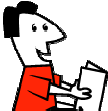 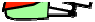 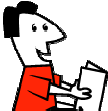 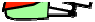 LibroLeer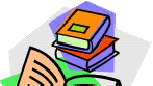 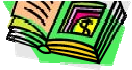 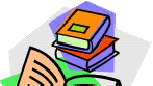 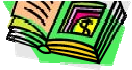 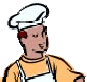 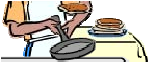 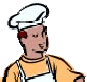 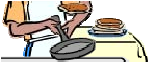 cocinartarta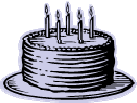 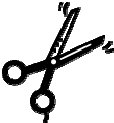 tijerascortar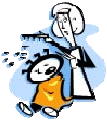 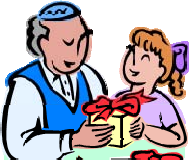 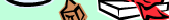 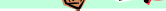 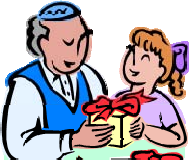 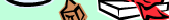 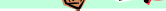 La madre y la hija están cocinandoEl padre le está dando a su hija un regaloLa madre le está cortando el pelo a su hijoEl padre y su hija están leyendo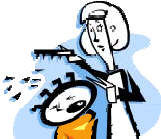 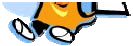 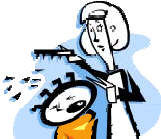 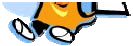 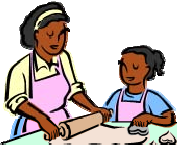 La madre y la hija están cocinandoEl padre le está dando a su hija un regaloLa madre le está cortando el pelo a su hijoEl padre y su hija están leyendo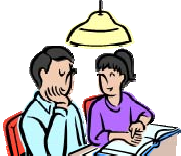 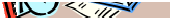 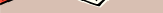 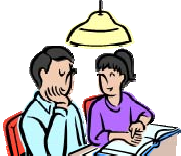 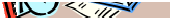 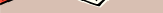 PARAENA LASFUIVOYIRÉtrabajarmañanacasadaempiezohijomaridolargobuenopróximohijanochegatohermanacocheríoMuy fácilesOKDifícilesMuy difícilesLeer en voz altaIdentificar palabrasDeletrearEscribir1. Como se llama la hermana de Tom?2. ¿Cuantos hijos tienen?3. ¿Como se llama su marido?4. ¿Como se llama su hijo?5. ¿Como se llama su hija?6. ¿Cuantos años tiene su hijo?7. ¿Cuantos años tiene su hija?hermanacorreoshijahijocasadatrabajamaridomañanaañospwsnatziafuimvoyrbgdlhnlapeiréiwconfqrfzqpsdklañFUIVOYVOYIRÉPARAPARAENENqhijabnplargouorazrqyecóaeímñnhxvtowsoeiwlcochemhermanaoxyegatozlargobuenopróximohijanochegatohermanacocheríoNombreApellidoFecha de nacimientoDirecciónPoblaciónPoblaciónCódigo postalCódigo postalNúmero de teléfonoNúmero de teléfonoNumero de contacto en caso de emergenciaNumero de contacto en caso de emergenciaNumero de contacto en caso de emergencia1. Como se llama la hermana de Tom?Mary2. ¿Cuantos hijos tienen?23. ¿Como se llama su marido?Paul 4. ¿Como se llama su hijo?Jack5. ¿Como se llama su hija?Amy6. ¿Cuantos años tiene su hijo?57. ¿Cuantos años tiene su hija?7Ejercicios Tipo de ejerciciosCompletado Fecha Imagen 1Ejercicio correspondienteImagen 2Reconocer pronombresImagen 3¿Que pronombres?Tarea 1Leer palabras en voz altaTarea 2Reconocer palabrasTarea 3Deletrear - deberesTarea 4Escribir una frase cortaTarea 5Leer palabras en voz altaTarea 6Reconocer palabrasTarea 7Deletrear - deberesTarea 8Escribir una frase cortaTarea 9Leer palabras en voz altaTarea 10Reconocer palabrasTarea 11Deletrear - deberesTarea 12Escribir una frase cortaTarea 13Leer palabras en voz altaTarea 14Reconocer palabrasTarea 15Escribir una frase cortaTarea 16Resumen del ejercicioEjercicio 1Leer y responder preguntasEjercicio 2Rellenar los huecosEjercicio 3Búsqueda de palabrasEjercicio 4Escribe sobre tiEjercicio 5Oraciones sobre tiEjercicio 6Dibuja tu piso/casaEjercicio 7Puntuación Ejercicio 8Crucigrama